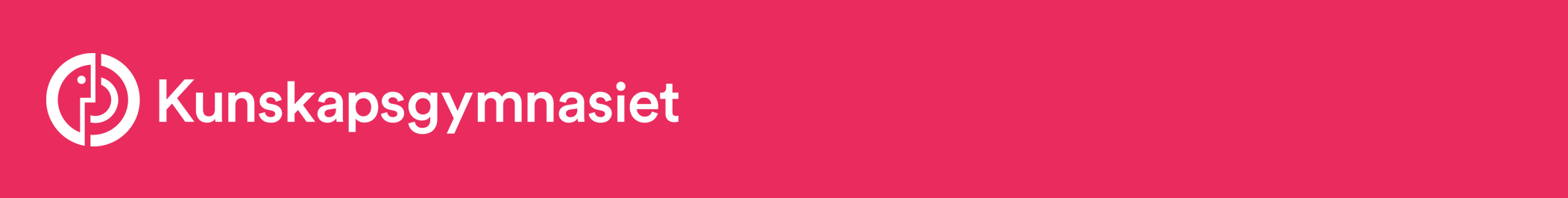 Teknikprogrammet
inriktning samhällsbyggande och miljö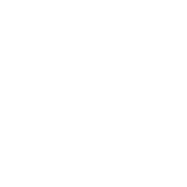 Kurs KurskodPoängÅr 1År 2År 3Gemensamma kurserEngelska 5ENGENG05 100 100Engelska 6ENGENG06100100Historia 1a1HISHIS01a15050Idrott och hälsa 1IDRIDR01100100Matematik 1cMATMAT01c100100Matematik 2cMATMAT02c100100Matematik 3cMATMAT3c100100Religionskunskap 1RELREL015050Samhällskunskap 1bSAMSAM01b100100Svenska 1/ SVA 1SVESVE01/SVASVA01100100Svenska 2/ SVA2SVESVE02/SVASVA02100100Svenska 3/SVA3SVESVE03/SVASVA03100100ProgramkurserTeknik 1TEKTEK01150150Fysik 1aFYSFYS01a150150Kemi 1KEMKEM01100100InriktningskurserArkitektur- HusARKARK0100100Hållbart samhällsbyggandeHÅLHÅL0100100ByggnadsverkSAHBYV0100100ProgramfördjupningCAD 1CADCAD015050 CAD 2CADCAD025050 Miljö- och energikunskapHÅLMIJ0100100Konstruktion 1KOTKOS01100100Naturvetenskaplig specNAVNAT00S100100GymnasiearbeteGymnasiearbeteGYARTE100100Individuellt val Valfri kurs 1100100Valfri kurs 2100100Totalt antal poäng2500800800900